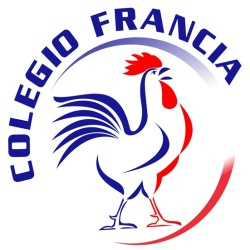 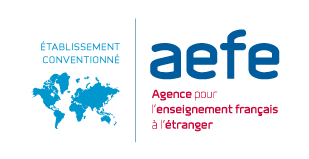 RENTREE 2018 : TOUTES LES INFORMATIONS !Chers parents, chers élèves,C’est avec grand plaisir que je m’adresse à vous aujourd’hui à l’occasion de ma nouvelle prise de fonction au sein du Lycée Français de Caracas. En poste auparavant au Lycée Français de Manille aux Philippines depuis 5 années, j’aurai à cœur dans les semaines à venir de mettre toute mon énergie et toute mon expérience au service des élèves du Colegio Francia. L’équipe de Direction se renouvelle cette année avec l’arrivée en poste de Mme Elodie Fayol, Directrice du primaire et Mme Muriel Miah Nahri en tant que CPE, adjointe au chef d’établissement. Nous aurons l’occasion de nous présenter à vous tous lors de l’accueil détaillé ci-dessous.Concernant les règles d’entrées et sorties dans l’établissement et de l’utilisation des badges, une note vous sera transmise dans quelques jours pour nous permettre de terminer les paramétrages qui seront fonction des effectifs constatés.Le jour de la rentrée, un appel sera réalisé à partir des informations en notre possession pour les seuls élèves en règle avec la caisse de l’établissement. Je vous remercie, si ce n’est pas déjà fait, de vous mettre en règle et d’effectuer les démarches nécessaires au plus tard le dimanche 2 septembre sur le portail des inscriptions (en ligne) sans quoi l’élève ne pourra pas être admis en classe. La différence à payer sur la mensualité du mois de septembre ne sera cependant pas un obstacle à l’intégration des élèves en classe. Les familles ont le mois de septembre pour la régler.Toute information complémentaire peut être demandée à Mikel Orue : administration@colegiofrancia.edu.ve Je souhaite d’ores et déjà une bonne année scolaire à tous nos élèves et espère que les relations que nous entretiendrons avec les familles seront fructueuses, que nous travaillerons dans des relations de confiance, empreintes de respect afin de conduire positivement la vie de l’établissement.						Jean-Marc Aubry						ProviseurDéroulement de la rentrée des élèves, accueil des famillesAfin d’améliorer le confort de tous nos élèves et pour permettre un accueil plus serein la rentrée sera étalée sur deux journées. Les élèves de maternelle seront accueillis en classe avec leurs parents, les élèves du primaire seront accueillis dans la cour par leur enseignant référent. Les élèves du secondaire seront accueillis dans l’auditorium.Mardi 4 septembre : rentrée des Maternelles et des élèves du secondaireMercredi 5 septembre : rentrée Élémentaire et début des cours pour le secondaireLa cantine est assurée ce jour là HorairesPRIMAIRESECONDAIRE8H00Accueil des élèves de Maternelle (Classe jusqu’à 12H30)Réunion de tous les parents à 9H00 à l’auditoriumFin des cours à 12H30Pas de cantine ce jour làAccueil des élèves de 6èmeRéunion des parents dans l’auditorium après le départ des élèves en classe10H00Accueil des élèves de Maternelle (Classe jusqu’à 12H30)Réunion de tous les parents à 9H00 à l’auditoriumFin des cours à 12H30Pas de cantine ce jour làAccueil des élèves de5ème, 4ème,3èmeRéunion des parents dans l’auditorium après le départ des élèves en classe11H00Accueil des élèves de Maternelle (Classe jusqu’à 12H30)Réunion de tous les parents à 9H00 à l’auditoriumFin des cours à 12H30Pas de cantine ce jour làAccueil des élèves deSeconde, Première et TerminaleRéunion des parents dans l’auditorium après le départ des élèves en classeFIN DES COURSAccueil des élèves de Maternelle (Classe jusqu’à 12H30)Réunion de tous les parents à 9H00 à l’auditoriumFin des cours à 12H30Pas de cantine ce jour làFin des cours à 13H00Pas de cantine ce jour làHorairesPRIMAIRESECONDAIRE7H25Fermeture des portes (Mater et Secondaire)Fermeture des portes (Mater et Secondaire)7H30Début des cours de maternelleEmploi du temps normalDébut des cours du secondaireEmploi du temps normal8H00Accueil des élèves d’élémentaire (Classe jusqu’à 12H30)FIN DES COURSMaternelle : 12H30Élémentaire : 12H45Selon l’emploi du temps normal